Чтобы пожар развился, ему потребуется всего 10 минут!Автономный дымовой пожарный извещатель поможет обнаружить пожар в его начальной стадии.А в вашей квартире установлены автономные дымовые пожарные извещатели?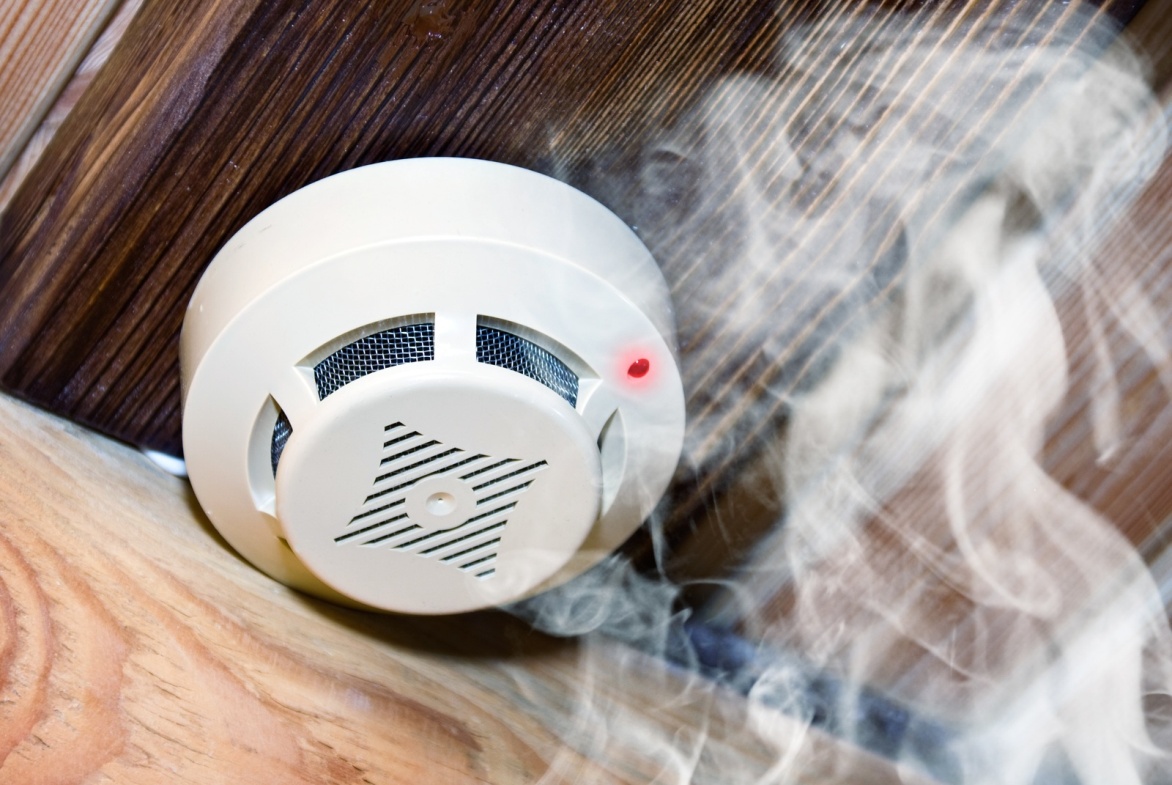 Установите в своей квартире автономные дымовые пожарные извещателиСпрашивайте в специализированных магазинах городаБерегите себя и своих близких!В случае пожара звоните 1012-й региональный отдел надзорной деятельности и профилактической работы Управления по ЦАО Главного управления МЧС России по г. Москве